Clinical  and  Raman  characterisation of ancient pigments Sveva Longo1-2, Silvia Capuani2, Francesca Granata3, Fortunato Neri1, Enza Fazio11Department of Mathematical and Computational Sciences, Physics Science and Earth Sciences (MIFT), University of Messina, Viale F. Stagno D’Alcontres, 98166 Messina, Italy.
2Nuclear Magnetic Resonance and medical physics Laboratory CNR-ISC, Department of Physics, Sapienza University of Rome, Piazzale Aldo Moro 5, 00185 Roma, Italy.
3 Neuroradiology Unit-Department of Biomedical Sciences and Morphological and Functional Images (BIOMORF), University of Messina, Via Consolare Valeria 1, 98125 Messina, Italy. Section: RESEARCH PAPER Keywords: X-ray computed tomography; Hounsfield ; SERS; FTIR; optical absorbance;  pigments;  scienceCitation: Sveva Longo, Silvia Capuani, Francesca Granata, Fortunato Neri, Enza Fazio, Template for an IMEKO event paper, Acta IMEKOEditor: Paolo Carbone, University of Perugia, ItalyReceived month day, year; In final form month day, year; Published Copyright: © 2014IMEKO. This is an open-access article distributed under the terms of the Creative Commons Attribution 3.0 License, which permits unrestricted use, distribution, and reproduction in any medium, provided the original author and source are creditedFunding: This work was supported by PO FSE Regione Siciliana 2014-2020Corresponding author: Sveva Longo, e-mail: sveva.longo@unime.itIntroduction identification and characterisation essential information for dating, authentication and conservation of wood-based objects and art history in general [12].  techniques  used to characterise pigments. However, different methods  used to describe inorganic and organic pigments due to the intrinsic limitations of the techniques: X-ray fluorescence  elemental signature Fourier transform infrared spectroscopy  the interference of binders and extenders [3 high-performance liquid chromatography [4]  relatively large samples (0.5–5 mm in diameter). In the last few years, portable Raman setups have  been used to study a wide variety of materials, including paper, to follow degradation  or reference  of organic and inorganic pigments. However, some laser source wavelength is absorbed by specific pigments, leading to extensive fluorescence backgrounds which obscure the weak Raman signals, or worse cause photo-degradation of the sample, preventing  identification [5]. Surface-enhanced Raman scattering (SERS) addresses these difficulties since the presence of noble metal nanoparticles induces a giant amplification of the Raman signal [6]. Clinical computed tomography based on  technology (MSCT), used for decades in the medical field, can be successfully applied for the localisation of more significant structures  or under the painting's surface [7 without removing the paint or  surface for densitometric estimation, expressed in Hounsfield  (HU). In the biomedical field, the density values of different structures and tissues  the human body and their variations have been primarily  MSCT techniques. Specifically,  MSCT scans, it is possible to  two main : 2D images  reconstruction (MPR and 3D models volume rendering technique (VRT VRT images are  3D filters calibrated  densities (measured in HU) of various human body tissues medical doctors to navigate inside a human body virtually.  VRT reconstruction, it is possible to select a specific density and virtually erase the others. In this way, an object can be virtually dissected and studied from every angle [8]. Nevertheless, there are some limitations, primarily related to the minimum slice thickness (0.6 mm in our case),  generation Siemens scanners have a spatial resolution of 0.2 mm, and we think that gantry opening  the maximum available on the market is 78 cm in diameter.  this  method can be applied to small and medium-size objects, which  of artefacts. Moreover, the widespread  of this instrumentation makes it possible to carry out this type of analysis in any city,  (only 12 s scan this method  be  innovative, valuable and useful  for  investigations.In this paper, clinical CT and its dedicated software (designed for medical use) were used for the first time to systematically investigate the microstructure of two wooden tablets painted with ancient pigments Cennino Cennini's instructions [9]. CT analyses  to investigate the status andclassify the pigments. However, we found that some of the identifications made  the HU values ( indices of the pigment densities determined according to conventional approaches)  not realistic. , the  MSCT and spectroscopic analyses  identification, Raman/SERS investigations  to confirm the dubious results of the MSCT analysis organic pigments present on the tablets, even if at low concentration. For correct identification, SERS spectra of several varieties of pigments  acquired as references. In this way, we discriminated the various pigments and identified their regular contribution on wooden tablets.Materials and Methods preparationTwo chestnut oak (Quercus prinus) wooden tablets measuring  cm2 and painted with inorganic and organic pigments from Zecchi Florence were investigated [10].  pigments we used red ochre, natural ultramarine, white lead, cinnabar, madder lake, malachite, red lead and azurite. Rabbit skin tempera was chosen as a binder, and two types of wooden support were utilised with Bologna plaster and  with  widely used on wooden paintings  to  consists of a layer of linen canvas applied on the wooden support to simplify the colour expanse.  In our experiments, a Somatom Sensation 16 MSCT (Siemens Healthcare Neuroradiology Unit-Department of Policlinic G. Martino of Messina was used (1).CT scanner is composed  three units ( 1) the scanning unit (gantry) in which high voltage generator, X-ray tube, collimation system, detectors and data acquisition system are collocated, 2) computers  and  the data and 3) the control console systems, storage and playback of images.After the acquisition parameters to obtain well-resolved images, all the MSCT images were acquired using the following parameters: 62 mA, 120 kV and B60f smooth slice thickness was  the highest resolutionnumber  the sharpness of edges and the smoothness of images. In our case, we used soft tissue algorithms performed with a kernel setting of 2040, and bone algorithms,  60 or 70 kernel setting.  bones and soft tissues  wood. Thus, we expected that low kernel setting (smoother image)  contrast resolution, low noise level and edge definition, as happens in biomedical diagnosis. Moreover,  higher number of kernels (sharper image)  better spatial resolution, a higher noise level and better edge definition [11].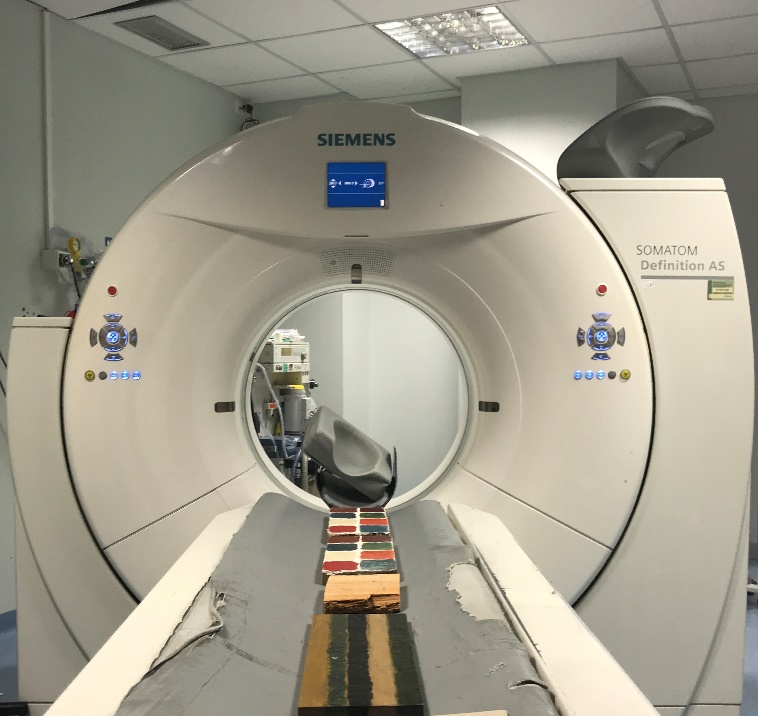 Figure 1. Wooden tablets painted with the most used ancient pigments placed on the CT scanner bed for MSCT scanning.Figure 2.  computed tomography schema.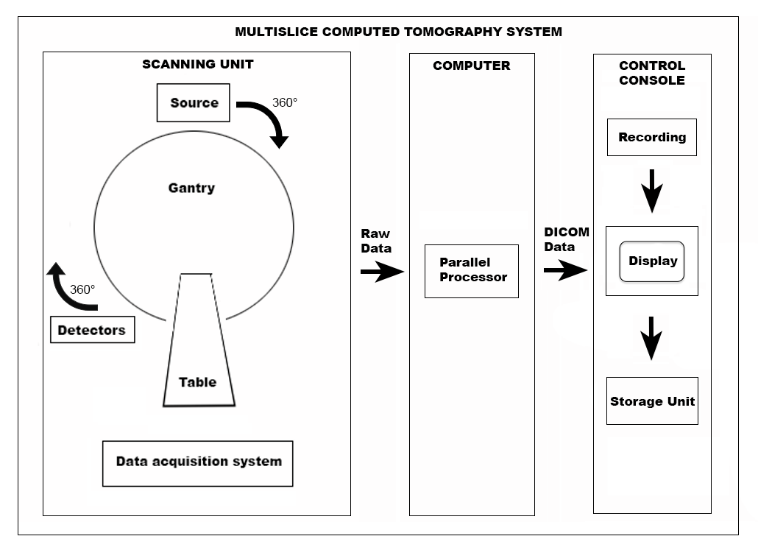 were evaluated using MPR, VRT and Siemens SYNGO Software.  regions of  were selected on MPR images HU mean values of pigments During VRT imaging post-processing, different CT medical filters with densitometric characteristics close to those of our materials It  expected (as already proved with preliminary tests) that conventional densiometric similarities between wood and tissues correspond to analogous behaviour in terms of attenuation of the X-ray beam during CT characterisations.  further  of MSCT is the short time  to perform  scans.  developed for human analysis quality For example, images of organs are acquired in 1 second, those of heart in 5 seconds and  of the whole body in less than 10 seconds [12]. Longer scans do not improve measurements because  is not time dependant In this , we scanned the two wood specimens in 12 seconds. The most important innovation that follows from this method is the possibility  the different densities of materials through attenuation measurements [13].  is the most crucial parameter of MSCT reduction  X-ray intensity is a consequence of absorption, deflection or scattering processes and, thus, it is affected by different factorsbeam energy, atomic number of the absorber and the thickness of the object.  measurement of the electron density is made using the Hounsfield scale, expressed in HU, which includes 2001 different shades of grey, from black to white. The HU scale is a linear transformation of the original linear attenuation coefficient measurement into one in which the  of distilled water at standard pressure and temperature is defined as 0 HU, while the radiodensity of air at standard pressure and temperature is defined as 1000 HU radiodensity of  is set to +1000 HU. Therefore, for any material with linear attenuation coefficient μ, the corresponding HU value is given by                            HU=1000x (μμw) / (μwair	        (1)where μw and μair are the linear attenuation coefficients of water and air, respectively; consequently, the Hounsfield unit is a relative parameter  water is taken as a reference substance ( 3). 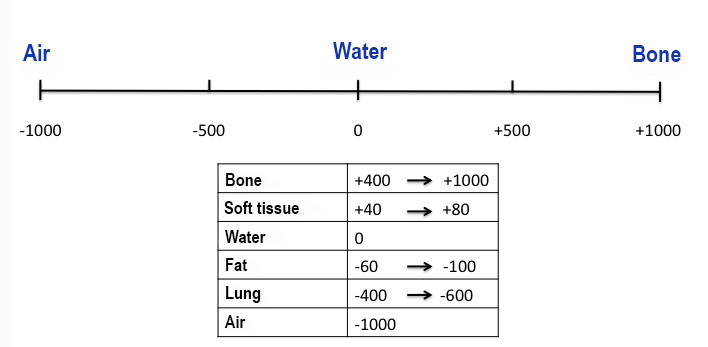 Figure 3. Hounsfield  scaleSpectroscopic techniques: UV-vis optical absorption, Fourier  and  Raman -vis optical absorption spectra were obtained using the UV/VIS/NIR spectrometer in the 190–1100 nm range. Spectra were acquired at room temperature in a few minutes, and each measurement was  to test its repeatability. UV-vis optical absorption spectra of Au colloids were acquired immediately after the ablation process using quartz cuvettes, one day to monitor their stability over time and, , after the Au substrates pigments. FTIR spectra were collected at room temperature using spectrometer in the 4504000 cm1 range. The spectrometer  in attenuated total reflectance (ATR) configuration.  were used as a reference, and pigments painted on the wooden support were analysed without any treatment of the samples. They were placed directly on the ATR support. FTIR  were collected in a few minutes, and the resulting spectra  the average of ten . To carry out SERS gold (Au)  were prepared  a green laser ablation synthesis procedure [14 and deposited on glass and silicon substrates. SERS spectra were acquired after the Au substrates  pigments such as pure alizarin, carmine lake and purpurin solutions at different concentration levels (between 103 and 105 M) for about  then rinsed with deionised water and left to dry in air. Each sample shows a specific molecular fingerprint and a high homogeneity,  by performing measurements on a  µm2 surface area. After the acquisition of Raman spectra of the  used as references, SERS measurements were carried out on the wooden tablets Raman spectra were collected at room temperature using  Horiba XploRA spectrometer. The  were 532 nm and 785 nm  respectively The integration time for each measurement, with an accumulation time of 3.Results and discussion data analysisIn Table 1 the HU values estimated by MSCT and the density in g/cm3 reported in [15 of the investigated pigments  Table 1. Nomenclature, chemical formula, density and HU values of the pigments  on the wooden support. the investigated pigments are inorganic and made with metallic oxide. For example, white lead is made  basic lead carbonate 2PbCO3·Pb (OH)2 has a  of about 2852 HU the  value  the studied samples. Red lead (2PbO·PbO2) is  made  lead but,  its different chemical coordination, has a  of 1456 HU. cinnabar HU  red ochre HU malachite HU azurite HU natural ultramarine and, finally madder lake As shown in Fig. 4, all these values  follow density trend estimated by conventional methods (Jolly  and ). As expected, higher density  to higher HU values. Moreover, metals are in the positive range of HU values starting from 1500 HU.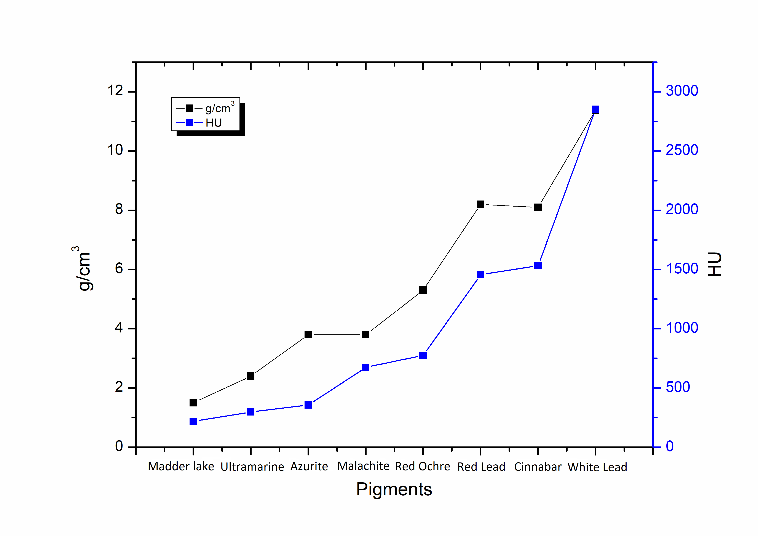 Figure 4. HU values and density expressed in g/cm3 for all the detected pigments on the wooden tablets.However, some materials  density values. This experimental evidence  an added value provided by MSCT technique. For example, cinnabar and red lead have  density but 8.2 HU and about 1500 HU, respectively. Similarly, azurite and malachite have density of 3.8 g/cm3, but different  (356  674 HU). In this case, however, the observed differences  probably due to inhomogeneities  the pigment layer less than 0.6 mm (CT slice thickness). Azurite is less opaque than malachite and  concentration of azurite  measured Finally,  drawback must be . The estimated HU madder lake are not realistic, and this can be explained considering the mechanisms  the MSCT technique. Attenuation  values are affected by the absorption and scattering of the incident radiation. At the X-ray energy used in our CT investigation, 120 keV, a competition between Compton scattering (incoherent scattering for Z20) and photoelectric absorption increases for Z>20 occurs. Thus, the influence of these mechanisms seems relevant when considering organic pigments such as madder lake.  madder lake value  invalidated by the presence of calcium sulphate hydrate (Bologna plaster used during the sample preparation has a density of around 2.9 g/cm3. In this work, we  medical VRT filters calibrated on the human body  density values  those of the investigatedupper panel of  5  a virtual map of all the materials present on the samples. This map  obtained using skin and bone VRT filters, which  the sample into white  (pigments based on lead and mercury blue zones (wood) and peach zones (linen canvas and organic substances). The second filter used,  filter, highlights pigments only (bottom panel of  5), especially those with densitometric HU values HU value (+1000 HU) (see also Table 1). Figure 5. MSCT  processing  a) skin and  filter b)  filter.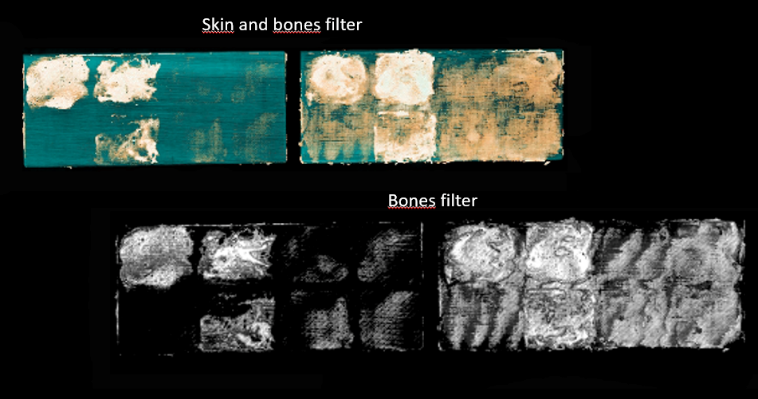 The third filter used  the pulmonary system. This wood is a very porous material  a lot of air (see  6). In this case, densitometric values are on the negative range of the HU Scaleair 1000 For example, chestnut oak wood was measured.Densitometric measurements were also performed on tree-rings, and  latewood and earlywood157 HU459 HU Latewood has a , lung  air with the microstructural features of growth rings,  latewood more compact than earlywood [15]. The average 300 HU, which corresponds to the total HU  of chestnut oak.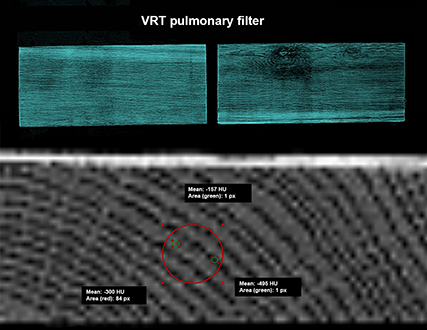 Figure 6. a) Results of VRT pulmonary filter application b) MPR image  which densitometric wood measurements were carried out. MSCT  qualitative information about materials on wood specimens.  MSCT to a cultural heritage object  to 1) view structures 2) understand the implementation  3) recognise subsequent restoration 4)  the conservation  of  and materials (for example, tunnels caused by xylophagous insects  perfectly visible) and 5) in case of wooden artefacts, identify the types of wood used and perform dendrochronological analysis [16]. MPR reconstruction  us to  the different pigments  HU values corresponding to X- coefficient attenuation known  each material [17]. , VRT filters  used to  dissect  without compromising  integrity.  approach  to obtain details that, in some cases,  not visible a complete map of all the materials on the artefacts It is  to  that this type of discrimination could be extended to any other kind of  found on artistic .3.2 UV-vis optical absorption and data UV-vis optical absorption spectra of some powder samples are shown in  7ad. The analysed samples show similar UVvisible absorption spectra characterised by a structured band between 400 and 700 nm. The different chromophores cannot be  and, thus, cannot be ascribed to a specific pigment. Only carmine lake powder shows two defined absorption features at about 300 nm and 370 nma structured group in the 400600 nm range. These bands are probably due to the different acidbase forms of carminic acid when it is dispersed in water (as in our case): CA, CA−, CA2−, CA3−and CA4− [18]. 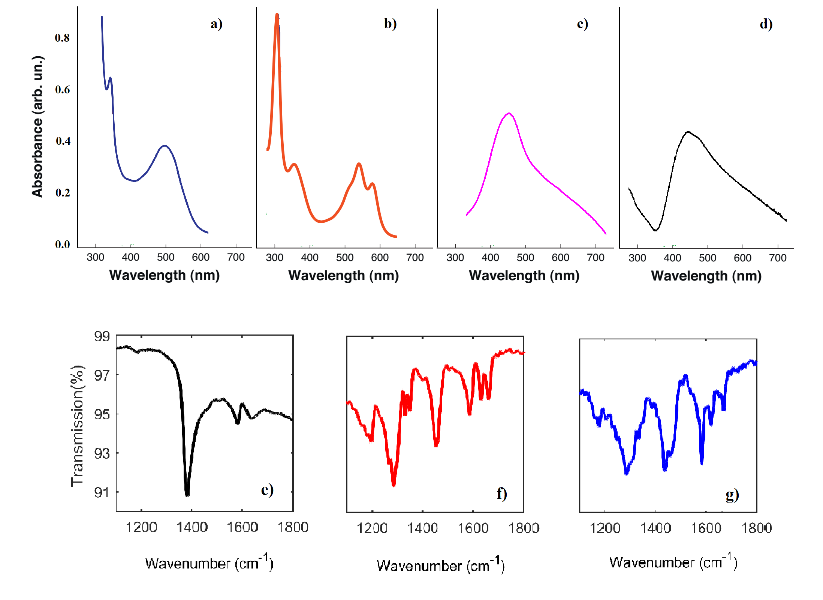 Figure 7. UV-vis absorption spectra of nominal cinnabar, carmine lake, red lead and malachite powders FTIR spectra of pigments on tablets. Some FTIR contributions could also be ascribed to features, such as lignin (1275 cm1) and cellulose-hemicellulose (1650 cm1). 7eg  FTIR spectra of dyes on the painted  prominent feature at about 1400 cm1 and two well-defined contributions around 1600 cm1similar to white  inorganic  [19], while  bands in  7fg are similar to  observed for azurite and malachite [20]. Finally, cinnabar (not shown) is analogous to  reported in [21]. The infrared analysis detected complex fingerprints in all the samples. Some FTIR contributions are due to features, such as lignin (around 1275 cm1) and cellulose-hemicellulose (around 1650 cm1). Hence, only UV-vis optical absorption and FTIR spectra.  information to the complex  Raman spectroscopy has  advantage over FTIR  identifying pigments in painted wooden tablets. Both organic and inorganic paints can be infrared active, but their absorptions are so low that it is difficult to distinguish between two samples using only the IR spectra. , pigments show a strong response in the Raman spectra,  below 600 cm1 where IR does not strongly absorb. The  to detect these low-frequency vibrations makes Raman spectroscopy a useful tool for differentiating painted tablets, Raman spectroscopy has another advantage over FTIR. Since the Raman peaks are sharp and do not overlap, it is much easier to resolve mixtures of pigments using FTIR. Also,  is sensitive to even small differences in the intensities of various peaks. Since paints are a complex mixture of many components, Raman can be used to distinguish between two similar paint samples that have slightly different amounts of each component.3.3 Raman and  data  8  Raman spectra of nominal malachite, cinnabar and red lead powders, used as references for a subsequent comparison with Raman spectra collected on the painted tablets. The plotted red in  7a shows the characteristic bands of malachite [2223] (see also Table 2) together with the typical features, centred at 1300 and 1600 cm1, carbon black. In the 300550 cm1 range shown in 8b, the Raman spectrum is characterised by features typical of red lead mixed Pb (II) and Pb (IV) oxide with the general formula Pb3O4 [24]. Finally, the plotted in  8b displays prominent bands at about 278, 290 353 cm1, assigned to HgS bending and stretching modes [25 and characteristic of cinnabar pigments.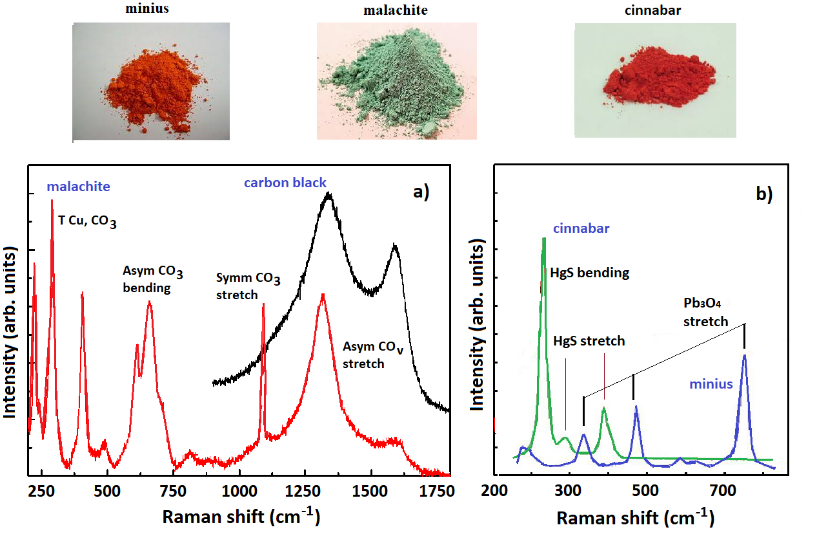 Figure 8. Raman spectra of nominal malachite, cinnabar and red lead powders. The plotted red (panel a) shows the characteristic bands of malachite, whose assignments are reported in Table 2. In some  of the same powder, the typical Raman bands of a carbon black material have been collected. Raman spectra shown in panel b are characterised by a mixed Pb (II) and Pb (IV) oxide phase and by the typical HgS stretching modes, which are constituents of red lead and cinnabar[2425].Table 2.  (cm1) and assignments typical of malachite [At this point, Raman measurements were also carried out on the pigments painted on tablets to identify their composition in terms of chemical configurations. , no clear Raman signals were collected.  is in good agreement with  reported  natural and synthetic dyes found in textiles, inks and paints. The low Raman scattering cross-sections and the significant fluorescent background put severe limits  the quality of Raman spectra [2627].  these , we used surface-enhanced Raman scattering (SERS). It is well known that Raman cross-sections of molecules adsorbed on artificially roughened noble metal surfaces show dramatic enhancements thanks to the amplification of the incident field produced by the excitation of the localised plasmon resonance modes corresponding to the metallic nanostructure. Thus, we expected that this approach could be  the pigments present on the tablets. Raman spectra acquired  the commercial dyes  used as a reference for SERS measurements  on the painted tablets. 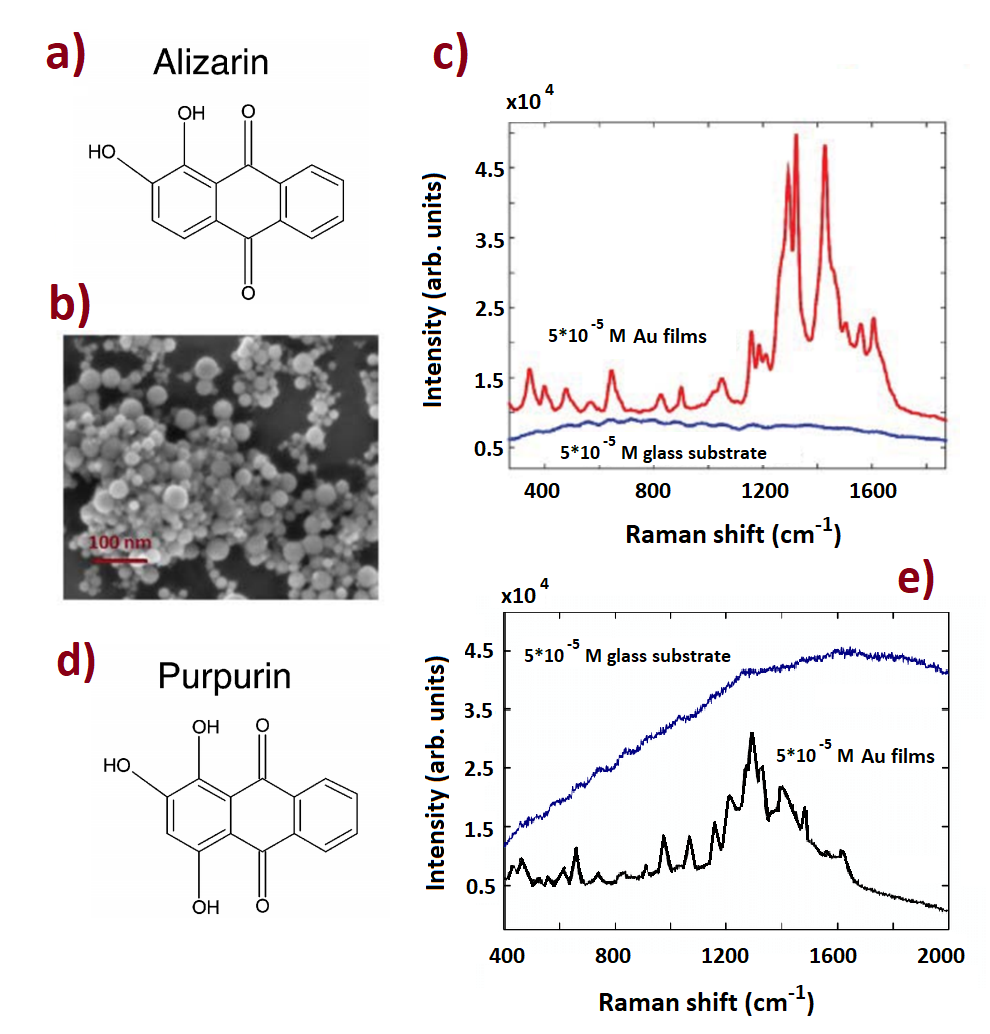 Figure 9. a,d) Chemical structure of alizarin and purpurin b) SEM  of the synthesised gold film c,e) Raman spectra of alizarin and purpurin powders adsorbed on the surface of Au nanostructured substrate. SERS behaviour of two dyes of interest in the cultural heritage field alizarin and purpurin adsorbed on gold nanostructured substrates  analysed. Their molecular structures the presence of  hydroxy group in purpurin.  9  the chemical structure of alizarin and purpurinsurface morphology of the gold nanostructured film used for SERS, characterised by islands (agglomerates) with smooth edgesRaman spectra acquired  the surface of substrates soaked in the alizarin and purpurin aqueous solutions The spectra acquired  the bare glass substrate show no evidence of Raman peaks related to the presence of , SERS spectra obtained  the surface of the gold-covered substrates show clear Raman contributions typical of the investigated dyes [2829]. The precise SERS spectra acquired  the powders gave us hope for similar results  the tablets. Therefore, we proceeded  the Raman spectra  the wooden supportpreviously prepared using Firenze Zecchi pigments covered with gold colloid and then air-dried before Raman analysesSERS approach different red pigments (alizarin, purpurin, madder lake, lac and ochre) and white lead, whose Raman features are shown in  10 and 11, respectively.Raman spectra in  10a  the characteristic alizarin and purpurin. Alizarin peaks are located at about 580 (skeletal vibrations), 1015 (C-C stretching, C-C-C bending), 1185 (C-C stretching, C-H and C-C-C bending), 1285 (C-O and C-C stretching) and 1558 (C-C stretching) cm−1 while those centred at about 740, 980, 1027, 1218 and 1398 cm−1 nearly coincide with purpurin features [3031]. Thus, the madder lake dye was correctly identified by SERS as  the  of red ochre and Lac dyes (see  10b) that had been brushed on the wooden  Finally, the SERS  shown in  11 nearly coincide with those of gypsum (hydrated calcium sulphate), whose Raman bands are generally located at about 181, 415, 493, 617, 670, 1008 1134 cm−1 and those of a carbonate material (i.e. 2PbCO3) [32]. Ultimately, all the pigments present on the wooden tables  correctly identified, confirming the reliability of MSCT data. 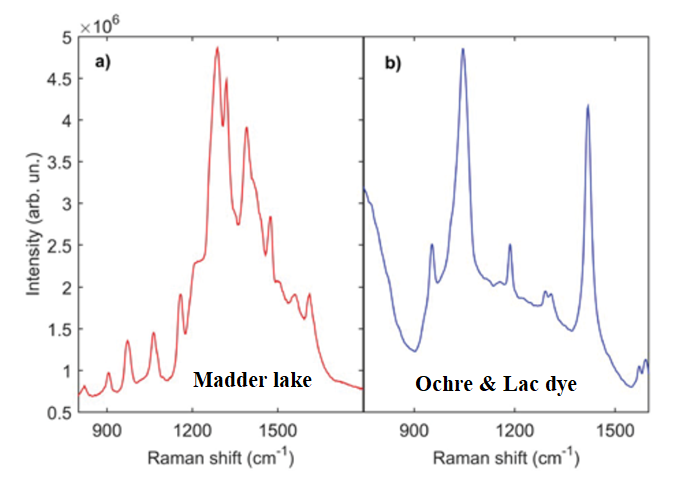 Figure 10. Raman spectra of (a) madder lake (which  both alizarin and purpurin) and ochre/ on painted tablets covered with gold nano colloids and then dried in air. 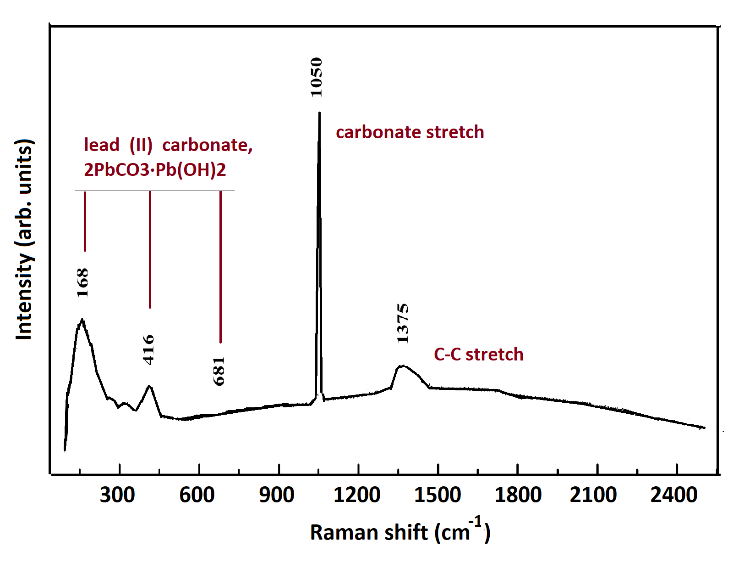 Figure 11. Raman spectra of white lead pigment on the painted tablet covered with gold nano colloids and then dried in air. Raman modes of hydrated calcium sulphate and carbonate modes, such as those of 2PbCO3,  identified.ConclusionsFor the first time, clinical MSCT to  investigation painted on wooden support The presented results  MSCT is a valuable and promising diagnostic method for painted objects MPR and VRT post-processing techniques  it possible to  Moreover, MSCT  for non-invasive characterisation of  and coating pigments, Hounsfield units obtained from a linear transformation of the measured attenuation coefficients.  only drawback  organic pigments was overcome in this work by associating the Raman/SERS  with the MSCT ones. Then, combining X- densitometric and SERS , it was possible to identify and characterise both inorganic and organic materials present on the wooden tablets be extended to other objects of interest in cultural heritageprospective studiesTable 1. Overview of styles and font sizes used in this template.Acknowledgement Full Prof. Marcello Longo of the Policlinico G. Martino of Messina, Italy.L. Bonizzoni, S. Bruni, M. Gargano, V. Guglielmini, C. Zaffino, A. Pezzotta, A. Pilato, T. Auricchio, L. Delvaux, N. Ludwig, Use of integrated non-invasive analyses for pigment characterisation and indirect dating of old restorations on one Egyptian coffin of the XXI dynasty Microchemical Journal 138 (2018) 122-131 C. Denoël, P. Roger Puyo, A. M. Brunet, N. P. Siloe, Illuminating the Carolingian era: discoveries as a result of scientific analyses Heritage Science 61 (2018 28. M. Mantler, M. Schreiner, X-ray  in  and  X-ray Spectrometry 291 (2000) 3-17. J. Wouters, A. Verhecken, The coccid insect dyes: HPLC and computerised diode-array analysis of dyed yarns Stud. Conserv. 34 (1989) 189. L.H. Oakley, S.A. Dinehart, S.A. Svoboda, K.L. Wustholz, Identification of organic materials in historic oil paintings using correlated extraction less surface-enhanced Raman scattering and fluorescence microscopy Anal. Chem. 83 (2011) 3986. E. Fazio, F. Neri, A. Valenti, P.M. Ossi, S. Trusso, R.C. Ponterio, Raman spectroscopy of organic dyes adsorbed on pulsed laser deposited silver thin films Appl. Surf. Sci. 278 (2013) 259264. C. Parisi, C. Pelosi, U. Santamaria, P. Pogliani, G. Agresti, S. Longo, The conservation project of a liturgical object: The case of infant Jesus of Prague in the church of Saint Mary of providence at Macchia Giarre (Italy European Journal of Science and Theology 122 (2016) 235-244. S. Longo, E. M. Mormina, F. Granata, D. Mallamace, M. Longo, S. Capuani, Investigation of an Egyptian mummy board by using  Studies in Conservation 637 (2018) 383-390.C. Cennini, Il Libro dell’Arte Frezzato Neri Pozza2009Zecchi Firenze http://www.zecchi.itE. Neri, P. Mareschi, D. Caramella, Produrre ed  Bartolozzi Springer, 2008, ISBN 978-88-470-1063-5.L.W. Goldman, Principles of CT:  CT, Journal of Nuclear Medicine Technology 36(2) (2008) 57-68.L.O. LindgrenMedical CAT-scanning: X-, CT- and  to  Wood Science and Technology 25(5 (1991) 341-349.M. Tommasini, C. Zanchi, A. Lucotti, E. Fazio, M. Santoro, S. Spadaro, F. Neri, S. Trusso, E. Ciusani, U. de Grazia, M. Casazza, P.M. Ossi, Laser synthesised nanoparticles for therapeutic drug monitoring Advances in the Application of Lasers in Materials Science Springer, 2018, ISBN 978-3-030-07261-2Mineralogy Database http://webmineral.com/M.C. Caggiani, A. Cosentino, A. Mangone, Pigments Checker version 3.0, a handy set for conservation scientists:  free online Raman spectra database Microchemical Journal 129 (2016) 123132.J. Bill, K. Dalen, A. Daly Ø. Johnsen, Dendro CT - dendrochronology without damage Dendrochronologia 30 (2012) 223-230.S. Berti, A. Crivellaro, M. Nocetti, L. Rescic, L. Sozzi, Conoscere il  CNR IVALSA, 2007.H.N. Lioe, D.R. Adawiyah, R. Anggraeni, International Food Research Journal 19(2) (2012) 537; M.V. Canamares, J.V. Garcia-Ramos, C. Domingo, S. Sanchez-Cortes, Vibrational Spectroscopy 40 (2006) 16.M.V. Canamares, J.V. Garcia-Ramos, C. Domingo, S. Sanchez-Cortes, Vibrational Spectroscopy 40 (2006) 161.http://lisa.chem.ut.ee/IR_spectra/paint/pigments/lead-white/http://lisa.chem.ut.ee/IR_spectra/paint/pigments/verdigris/http://lisa.chem.ut.ee/IR_spectra/paint/pigments/cinnabar/R. L. Frost, W. N. Martens, L. Rintoul, E. Mahmutagic, J. T. Kloprogge, Raman spectroscopy of the basic copper phosphate minerals cornetite, libethenite, pseudomalachite, reichenbachite and ludjibaite Journal of Raman Spectroscopy 33(4) (2002) 252-259.Mattei,  Vivo,  Santis,  Gaetani, C Pelosi,  Santamaria, Raman spectroscopic analysis of azurite blackening Journal of Raman Spectroscopy 39 (2008) 302-306.L. Burgio, R. J. H. Clark, SRaman spectroscopy as a means for the identification of plattnerite (PbO2), of lead pigments and of their degradation products, Analyst 126 (2001) 222-227.Frost,  Martens,  Kloprogge, Raman spectroscopic study of azurite and malachite at 298 and 77 Journal of Raman  10 (2002) 469-480.F. Casadio, M. Leona, J.R. Lombardi, R. Van Duyne, Identification of  in , and  by  Raman  Accounts of Chemical Research 43 (2010) 782.M. Bonelli, A. Miotello, P. Mosaner, C. Casiraghi, P.M. Ossi, Pulsed  of  and  Journal of Applied Physics 93 (2003) 859.A.V. Whitney, R.P. Van Duyne, F. Casadio, An innovative surface-enhanced Raman spectroscopy (SERS) method for the identification of six historical lakes and dyestuffs Journal of Raman Spectroscopy 37 (2006) 993.M.A. García-Bucio, E. Casanova-González, J.L.Ruvalcaba-Sil, E. Arroyo-Lemus, A. Mitrani-Viggiano, Spectroscopic characterisation of sixteenth-century panel painting references using Raman, surface-enhanced Raman spectroscopy and helium-Raman system for in situ analysis of Ibero-American Colonial paintings Phil.Trans. R. Soc. A 374 20160051J. H. Hubbel S. M. SeltzerX- NIST Standard Reference Database 126, 2004PigmentsChemical formulaDensity(g/cm3) [15]HU ValuesMadder C14H8O4 or C14H8O51.5218UltramarineNa7Al6Si6O24S3.2.4297AzuriteCu3(CO3)2(OH)2.3.8356MalachiteCu2CO3(OH)23.8674Red Ochre∝-Fe2O35.3775Red Lead2PbO·PbO28.21456CinnabarHgS8.21534White Lead2 PbCO3·Pb(OH)211.372852MalachiteFrost et al. (2002)Mattei et al. (2008)Assignments130, 142, 151, 166, 176, 205, 217, 249, 267, 294, 320, 389, 429, 514, 531, 563, 596157, 171, 182, 204, 224, 272, 352, 435, 513, 537, 601T Cu, CO3130, 142, 151, 166, 176, 205, 217, 249, 267, 294, 320, 389, 429, 514, 531, 563, 596157, 171, 182, 204, 224, 272, 352, 435, 513, 537, 601T Cu, CO3130, 142, 151, 166, 176, 205, 217, 249, 267, 294, 320, 389, 429, 514, 531, 563, 596157, 171, 182, 204, 224, 272, 352, 435, 513, 537, 601T Cu, CO3718750723753ν4-Asymmetric CO3 bending mode807817ν 2-Symmetric CO3 bending mode109810581101ν1-Symmetric CO3 stretching mode1365142314931514137014631497ν3- Asymmetric COν stretching modeO-H bending mode334933803380O-H stretching mode